ПОСТАНОВЛЕНИЕ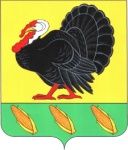 АДМИНИСТРАЦИИ ХОПЕРСКОГО СЕЛЬСКОГО ПОСЕЛЕНИЯТИХОРЕЦКОГО РАЙОНАот _____________       				                                        №___станица ХоперскаяО внесении изменения в постановление администрации Хоперского сельского поселения Тихорецкого района от 3 ноября 2016 года№ 130 «Об утверждении Положения об оплате труда работниковадминистрации Хоперского сельского поселенияТихорецкого района, замещающих должности, не являющиесядолжностями муниципальной службы» В целях упорядочения оплаты труда работников администрации Хоперского сельского поселения Тихорецкого района, замещающих должности, не являющиеся должностями муниципальной службы, п о с т а н о в л я ю:1.Внести в приложение № 1 к постановлению администрации Хоперского сельского поселения Тихорецкого района от 3 ноября 2016 года         № 130 «Об утверждении Положения об оплате труда работников администрации Хоперского сельского поселения Тихорецкого района, замещающих должности, не являющиеся должностями муниципальной службы» (с изменениями от             26 декабря 2017 года № 115, 25 июня 2018 года № 36, от 08.10.2019 года №68, от 26.01.2021 года №2) следующее изменение:1.1.В графе 2 приложения №2 цифры «3660» заменить цифрами «4574».2.Общему отделу администрации Хоперского сельского поселения Тихорецкого района (Мнацаканян М.Б) обнародовать настоящее постановление в установленном порядке и разместить на официальном сайте администрации Хоперского сельского поселения Тихорецкого района в информационно-коммуникационный сети «Интернет».3.Постановление вступает в силу со дня его обнародования и распространяется на правоотношения, возникшие с 1 апреля 2021 года.Глава Хоперского сельскогопоселения Тихорецкого района                                                           С.Ю.Писанов